Návrh usnesení:Zastupitelstvo města Prostějova  o d m í t ánabídku na prodej pozemku p.č. 3086 v k.ú. Prostějov včetně stavby č.p. 1715 na ulici Lidická 8.Důvodová zpráva:Na poradě primátorky konané dne 28.11.2016 v rámci projednávání bodu 18. Různé byla řešena záležitost nabídky na koupi objektu na ul. Lidická 8 v Prostějově s tím, že Odboru správy a údržby majetku města bylo uloženo prověřit lokalitu na místě. K výše uvedené nabídce sděluje Odbor správy a údržby majetku města následující:Předmětem nabídky odkupu je pozemek p.č. 3086 – zastavěná plocha a nádvoří o výměře 424 m2 v k.ú. Prostějov, jehož součástí je stavba č.p. 1715 na ul. Lidická č. 8 v soukromém vlastnictví. Dle údajů uvedených v katastru nemovitostí není patrné žádné zatížení nabízeného pozemku věcným právem, např. zástavním právem, věcným břemenem apod. Nabídka odkupu byla učiněna vlastníky  e-mailovou formou a v této nabídce vlastníci  uvádí, že ukončil podnikatelskou činnost v tomto objektu, objekt již nepotřebuje a jsou  rozhodnuti objekt prodat. Ještě před tím, než vše předají realitní kanceláři se vlastník  dotazuje, zda by objekt případně nevyužilo město Prostějov. Odhadní cena nemovitostí, dle informace vlastníků , údajně činí 10.200 000 Kč. V současnosti jim dle jejich sdělení byla nabídnuta nejmenovanou realitní kanceláří (pozn. OSÚMM: domníváme se, že ta samá realitní kancelář zpracovávala znalecký posudek) kupní cena ve výši 9.950 000 Kč.  Odbor správy a údržby majetku města v této souvislosti oslovil Odbor rozvoje a investic a Odbor územního plánování a památkové péče se žádostí o vyjádření.  Odbor územního plánování a památkové péče Magistrátu města Prostějova, obdržel žádost o vyjádření k nabídce odkupu pozemku parcelní číslo 3086 v katastrálním území Prostějov, včetně stavby objektu číslo popisné 1715,  z hlediska platného územního plánu Prostějov.K vaší žádosti sdělujeme:Pozemek parcelní číslo 3086 v katastrálním území Prostějov, včetně stavby objektu číslo popisné 1715 je součástí stabilizované plochy smíšené obytné (SX). Jedná se o plochu č. 0190, pro kterou je stanovena maximální výška zástavby 13/17 m (maximální výška římsy nebo okapní hrany / maximální výška hřebene střechy nebo ustoupeného podlaží pod úhlem 45°). Dále platí tyto funkční regulativy:  Plochy smíšené obytné (SX)Hlavní využití:pozemky rodinných domů (včetně oplocení a jednotlivých garáží pro vozidla skupiny 1) se zajištěnou ochranou před hlukem a vibracemi;pozemky bytových domů, kde minimálně 50 % potřeby součtu parkovacích a odstavných míst bude situováno v rámci objektu, se zajištěnou ochranou před hlukem a vibracemi;pozemky staveb a zařízení polyfunkčních domů určených pro bydlení a občanské vybavení kde minimálně 40 % hrubé podlažní plochy slouží pro trvalé bydlení a hrubá podlažní plocha občanského vybavení pro maloobchod je maximálně 600 m2, přičemž minimálně 50 % potřeby součtu parkovacích a odstavných míst bude situováno v rámci objektu; to vše se zajištěnou ochranou před hlukem a vibracemi. Podmínky prostorového uspořádání:ve stabilizovaných plochách:Stavby na pozemcích (dostavby proluk, přístavby a nástavby) budou odpovídat převažujícímu charakteru a struktuře zástavby dané plochy (tj. budou respektovat stávající stavební čáru, historickou strukturu obytných nebo hospodářských staveb, rekreační charakter vnitrobloků apod.) a jejich výška bude maximálně o 1 typické nadzemní podlaží vyšší, než převažující zástavba území. V případě nelze-li převažující charakter a strukturu zástavby odvodit v dané ploše, přihlíží se k plochám okolním; obdobně se postupuje i při stanovení maximální výšky zástavby; jiné prostorové uspořádání je nutné ověřit územní studií;Odbor územního plánování a památkové péče neeviduje žádný koncepční záměr týkající se pozemku parcelní číslo 3086 v katastrálním území Prostějov včetně stavby objektu číslo popisné 1715, z tohoto důvodu koupi uvedených nemovitostí z hlediska územního plánování nedoporučuje.Odbor rozvoje a investic posoudil uvedenou žádost a sděluje, že z hlediska aktuálních záměrů Statutárního města Prostějova není odkoupení uvedené nemovitosti potřebné. Vzhledem k sousedství objektu, ve kterém sídlí Okresní hospodářská komora Prostějov, doporučujeme oslovit tuto instituci v souvislosti s touto nabídkou.Porada primátorky konaná dne 03.01.2017 projednala informace Odboru SÚMM k nabídce odprodeje pozemku p.č. 3086 v k.ú. Prostějov včetně stavby č.p. 1715 na ulici Lidická 8 a uložila Mgr. Vojtkovi předložit materiál na schůzi Rady města Prostějova konanou dne 24.01.2017.Rada města Prostějova na své schůzi konané dne 24.01.2017 usnesením č. 7076 vzala na vědomí informaci týkající se nabídky odprodeje pozemku p.č. 3086 v k.ú. Prostějov včetně stavby č.p. 1715 na ulici Lidická 8 s tím, že nabídka nebude Statutárním městem Prostějovem využita.Souhlas ke zpracování osobních údajů dle zákona č. 101/2000 Sb., o ochraně osobních údajů a o změně některých zákonů, ve znění pozdějších předpisů, byly manželi  uděleny a jsou založeny ve spise.Odbor správy a údržby majetku města vzhledem k tomu, že Statutární město Prostějov nemá v současné době pro stavbu č.p. 1715 na ul. Lidická č. 8 stojící na pozemku p.č. 3086 v k.ú. Prostějov žádné využití, doporučuje nabídku vlastníků na prodej pozemku p.č. 3086 v k.ú. Prostějov včetně stavby č.p. 1715 na ulici Lidická 8 odmítnout.Vlastníci  nejsou dlužníky Statutárního města Prostějova.Osobní údaje fyzických osob jsou z textu vyjmuty v souladu s příslušnými ustanoveními zákona č.101/2000 Sb., o ochraně osobních údajů a o změně některých zákonů, ve znění pozdějších předpisů. Úplné znění materiálu je v souladu s příslušnými ustanoveními zákona č. 128/2000 Sb., o obcích (obecní zřízení), ve znění pozdějších předpisů k nahlédnutí na Magistrátu města Prostějova.Přílohy: 	 situační mapa, 2x fotoV Prostějově dne 06.02.2016Osoba odpovědná za správnost: Mgr. Libor Vojtek,	vedoucí Odboru SÚMM, v. r. Zpracoval:  Jiří Grygar, odborný referent oddělení nakládání s majetkem města Odboru SÚMM, v. r. 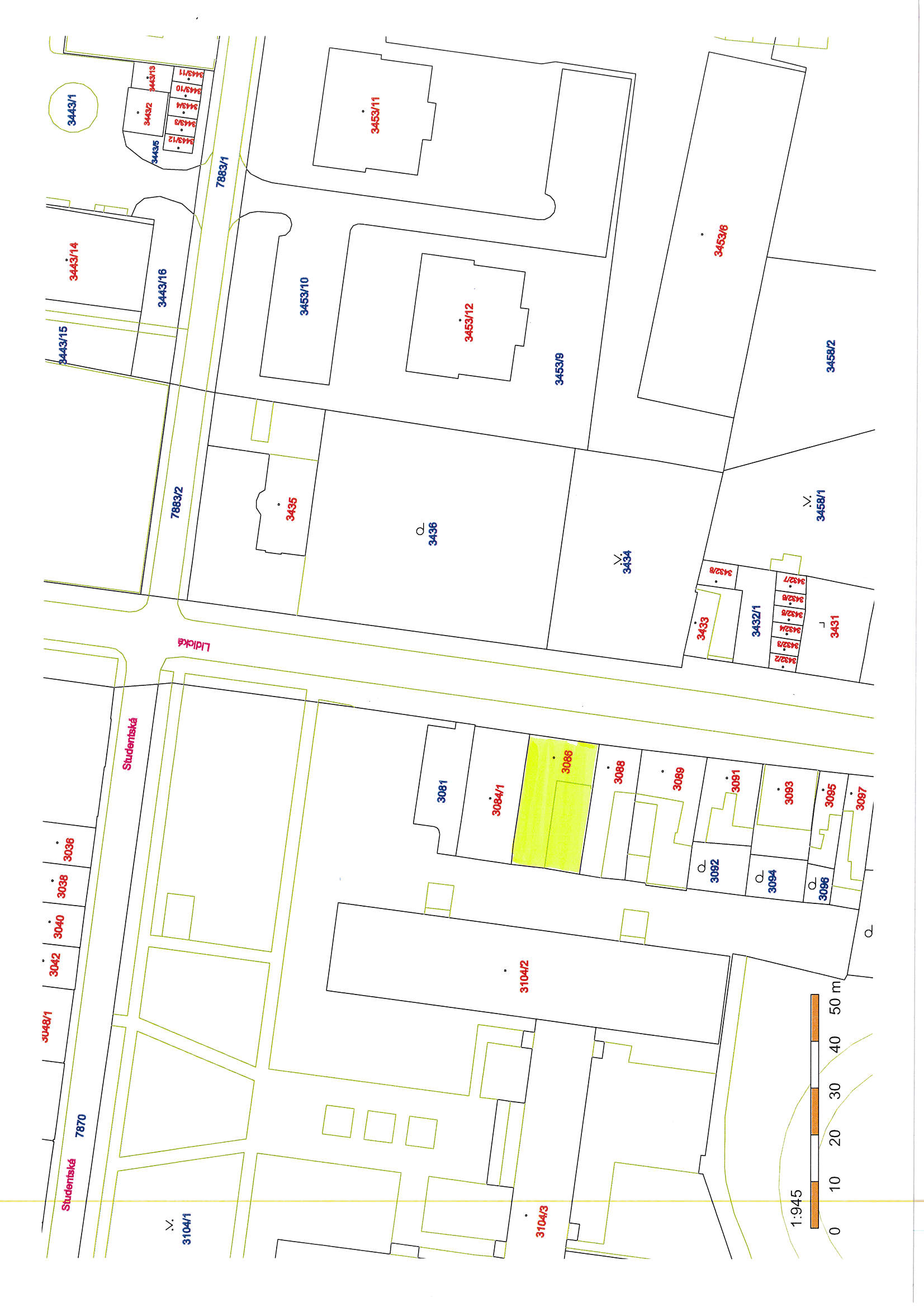 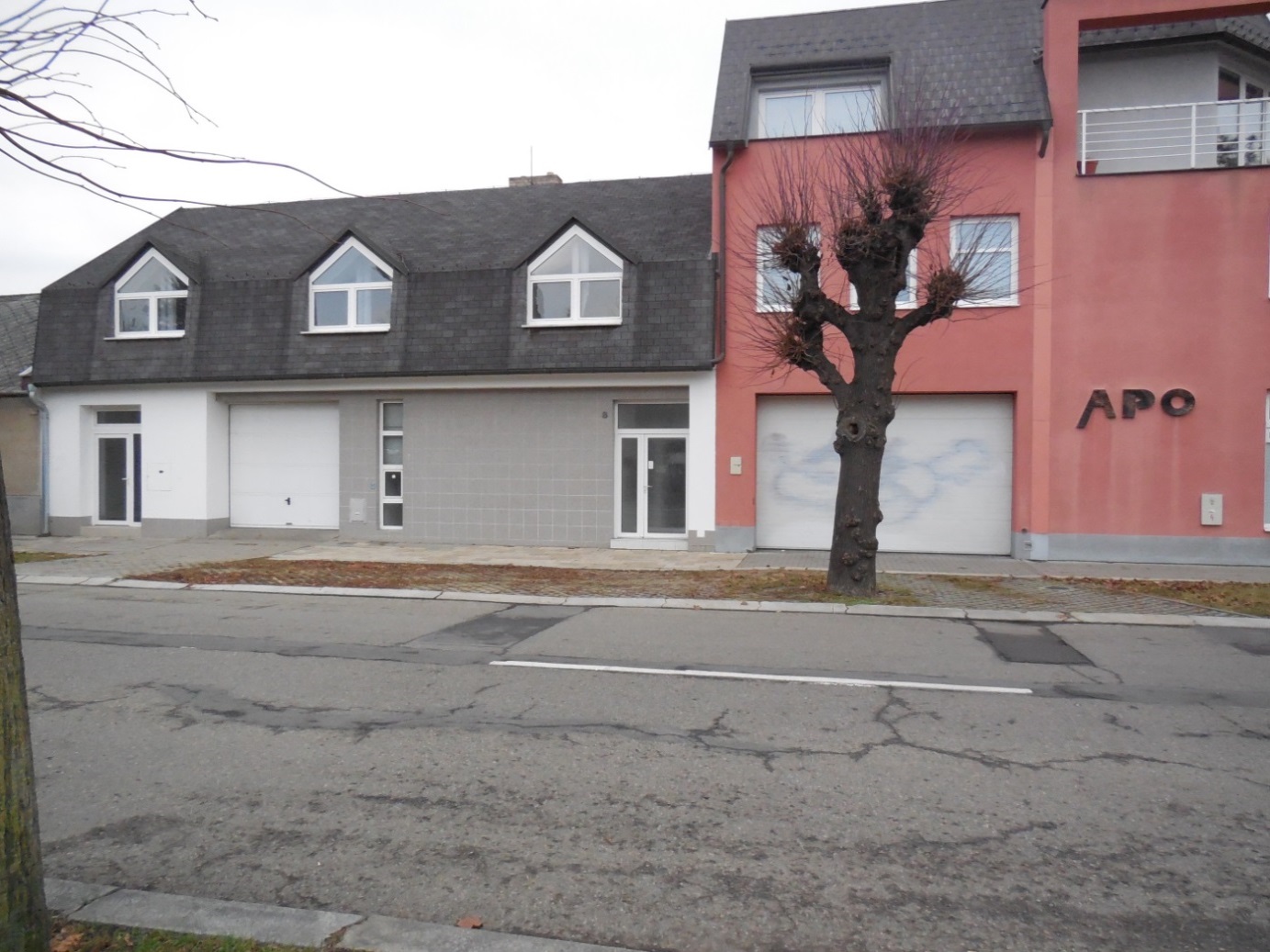 MATERIÁLMATERIÁLčíslo: pro zasedání  pro zasedání  pro zasedání  pro zasedání  Zastupitelstva města Prostějova konané dne 20.02.2017Zastupitelstva města Prostějova konané dne 20.02.2017Zastupitelstva města Prostějova konané dne 20.02.2017Zastupitelstva města Prostějova konané dne 20.02.2017Název materiálu:Nabídka odprodeje pozemku p.č. 3086 v k.ú. Prostějov včetně stavby č.p. 1715 na ulici Lidická 8Nabídka odprodeje pozemku p.č. 3086 v k.ú. Prostějov včetně stavby č.p. 1715 na ulici Lidická 8Nabídka odprodeje pozemku p.č. 3086 v k.ú. Prostějov včetně stavby č.p. 1715 na ulici Lidická 8Předkládá:Rada města ProstějovaRada města ProstějovaRada města ProstějovaMgr. Jiří Pospíšil, náměstek primátorky, v. r. Mgr. Jiří Pospíšil, náměstek primátorky, v. r. Mgr. Jiří Pospíšil, náměstek primátorky, v. r. 